Contact InformationToday’s Date:Full names:Address:Phone:Email:Personal informationDates of birth:Emergency contact number:HistoryFamily members:Medical issues:Trauma:Addictions:Medications:Previous therapy/coaching?Other: Primary Reason(s) for you visit?Wheel of Life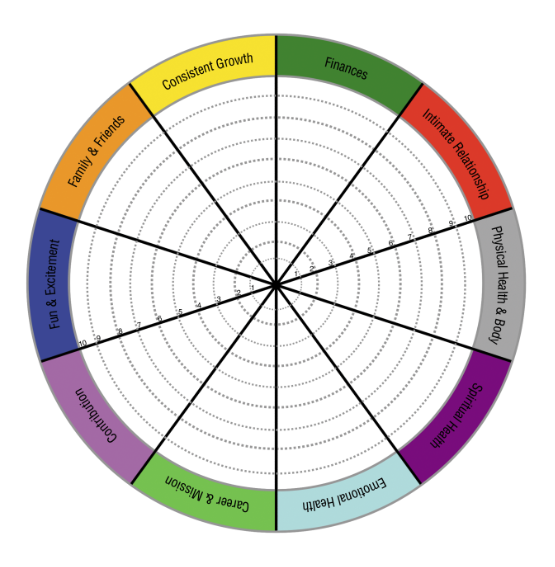 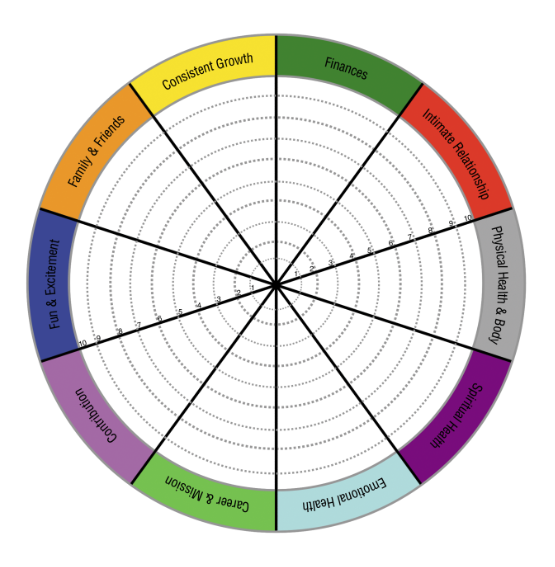 ValuesCircle the top 5 values in your life that resonate with you.Rank your values 1-5:                   How well is the value reflected in your life now?1._____________________                Needs work      Somewhat       Lived Fully2. _____________________ 	       Needs work      Somewhat       Lived Fully3. _____________________ 	        Needs work      Somewhat       Lived Fully4. _____________________ 	        Needs work      Somewhat       Lived Fully5._____________________ 	        Needs work      Somewhat       Lived FullyPrimary FocusPlease identify one area of interest that you want to focus on with me as your coach. Example:Get a promotion“I would like to develop positive work-related skills that show my employer that I'm valuable and worth promoting. I would like to accomplish this over the next three months.”Goals and Commitments A goal is a specific activity or process you want to complete which is measurable i.e. “I will lose 10 pounds in 2 months” “I want to earn $10,000 more this year”. A commitment is a quality of life shift i.e. “I am committed to eating better and getting fit” “I am committed to earning more money this year”.                                                           										                         Commitment                                         GoalsDaily HabitsHabits are positive actions you can take each day to achieve your goals. Based on the results of your Wheel of Life Exercise, what actions would help you move forward? I.e. spending 20 minutes a day exercising, talking with your kids without your cell phone etc. _____________________________________________________________________ _____________________________________________________________________ _____________________________________________________________________ _____________________________________________________________________Completion Log             Item to Complete 		           Do By  				     Done                                            			 AuthenticityAchievementAdventureAuthorityAutonomyBalanceBeautyBoldnessCompassionChallengeCitizenshipCommunityCompetencyContributionCreativityCuriosityDeterminationFairnessFaithFameFriendshipsFunGrowthHappinessHonestyHumorInfluenceInner HarmonyJusticeKindnessKnowledgeLeadershipLearningLoveLoyaltyMeaningful WorkOpennessOptimismPeacePleasurePoisePopularityRecognitionReligionReputationRespectResponsibilitySecuritySelf-RespectServiceSpiritualityStabilitySuccessStatusTrustworthinessWealthWisdomHealth1I want to lose more weightLose 10 pd in 2 months2Money12Friends and Family12Relationship12Personal Growth12Fun and Recreation12Physical Environment12Career 12Remove junk from pantryWedCheck